    města Pelhřimova,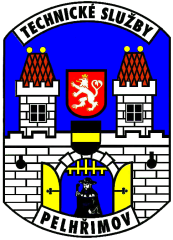                          příspěvková organizace    IČ 49056689,   DIČ  CZ 49056689           Myslotínská ulice 1740, 39301 Pelhřimov      Telefon 565/323138-9,fax.565325638, e-mail:                                            Mobil    Josef Rod   elektro light servis   Křemešnická 1042   393 01   Pelhřimov   IČO: 10296344  DIČ: CZ6003082052Věc. Objednávka č.2019/IO/138Objednáváme u Vás dle Vaší nabídky ze dne 27.12.2019 dodávku a montáž solárního svítidla veřejného osvětlení 30W do průchodu z Vnitřní ulice do Nádražní ulice v Pelhřimově. Středisko 1513Smluvní cena ….. 5 200,- Kč bez DPHTermín do…………..30.12.2019Kopii naší objednávky přiložte k Vaší faktuře.Faktura musí obsahovat následující text čestného prohlášení: „Vystavitel tohoto daňového dokladu čestně prohlašuje, že není v insolvenčním řízení, a že se zavazuje zde vyčíslenou DPH uhradit včas a řádně příslušnému správci daně.“ Prohlášení bude uvedeno nad závěrečnou signací dokladu nebo bude znovu podepsáno.V Pelhřimově dne 27.12.2019Zpracoval a schválil :…………………………..xxxxxVedoucí staveb a investicSouhlasím s objednávkou Josef Rod Křemešnická 1042,393 01 Pelhřimov